                МАГАДАНСКАЯ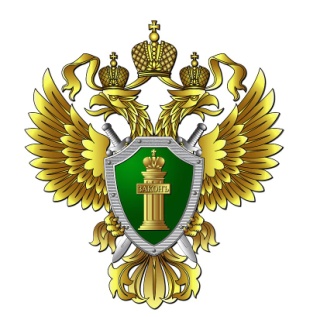                            ТРАНСПОРТНАЯ ПРОКУРАТУРАПо 1 апреля 2021 года продлен беззаявительный порядок предоставления субсидий на оплату жилого помещения и коммунальных услугПостановлением Правительства РФ от 31.12.2020 № 2391 внесены изменения в постановление Правительства Российской Федерации от 02.04.2020 № 420 «О внесении изменений в Правила предоставления субсидий на оплату жилого помещения и коммунальных услуг и об особенностях предоставления субсидий на оплату жилого помещения и коммунальных услуг до 31 декабря 2020 г.».Согласно внесенным изменениям, в случае если срок предоставления субсидии на оплату жилого помещения и коммунальных услуг истекает в период с 1 октября 2020 г. по 1 апреля 2021 г., субсидия предоставляется в том же размере на следующие 6 месяцев в беззаявительном порядке с перерасчетом ее размера после представления документов в соответствии с разделом II Правил предоставления субсидий на оплату жилого помещения и коммунальных услуг.Постановление вступило в силу с 1 января 2021 г.Разъясняет Магаданская транспортная прокуратура.